Учредитель организатор фестиваля:ООО "ФМД ХРУСТАЛЬНОЕ СЕРДЦЕ МИРА" при поддержке Управления Культуры г.Ростова-на-Дону и Института Современного Искусства (г.Москва).          1.1. Цели и задачи:
- Выявление и всесторонняя поддержка талантливых и перспективных детей, и молодежи;
- Обмен опытом между коллективами, руководителями и педагогами, поддержка постоянных творческих контактов между ними, их объединение в рамках фестивального центра;
- Повышение профессионального мастерства руководителей коллективов и педагогов (проведение семинаров, "круглых столов" и мастер-классов);- Освещение работы Фестиваля в средствах массовой информации;-Открытие новых имен и талантов в области хореографического искусства;-Развитие и укрепление межкультурных связей со странами ближнего и дальнего зарубежья, активизация культурного обмена.          1.2.  Дата и место проведения:  2 декабря 2023 г. ДК ЖД, г.Краснодар пл.Привокзальная, 2 Заявки принимаются до 27.11.2023 г.          1.3. В дни проведения Конкурса, всем участникам предлагаются:- конкурсная программа; - мастер-классы (по запросу участников, с выдачей сертификата о прохождении);- круглые столы;           1.4. Конкурс проводится по номинациям:          1.5. Возрастные группы:  3-6, 7-9, 10-12, 13-15, 16-18, 19-25, старше 25 лет, смешанная возрастная категория.- Конкурсная программа включает один номер. Каждый коллектив или отдельный участник имеет право заявить сколько угодно конкурсных номеров. Каждое последующее выступление оплачивается дополнительно.- Продолжительность выступления: - не более 5 минут, театры до 40 минут,           1.6.  Конкурсные выступления организуются оргкомитетом по графику, согласно электронной жеребьевке. По мере формирования расписания, даты могут измениться, но не позднее, чем за 1 неделю до конкурса. График выступлений будет опубликован на сайте http://www.crystal-heart.ru/ не позднее 02.10.2023 г. В конкурсный день он может быть изменен по решению организатора. Награждение осуществляется по графику, в день выступления.1.7. Вход в зрительный зал осуществляется только на «Аплодисменты», между конкурсными выступлениями. Вход в зал во время конкурсных выступлений СТРОГО ЗАПРЕЩЕН!1.9. Условия конкурса по номинациям: Хореография – соло, дуэт, трио, Малая форма - 4-9 чел., Формейшн – 10-19 чел. (массовый танец), Продакшен – 20 чел. и более (театрализованное представление). Остальные номинации - соло, дуэт, трио, ансамбль            1.9.1. Solo Dance - проходит в два тура (1 номер, + импровизация): в первом туре соло-исполнитель представляет один номер (не более 4 минут); - во 2 туре солист показывает импровизацию под фонограмму, предложенную непосредственно на сцене (время предварительного прослушивания 15 сек, импровизации – 1 минута). Репетиционная форма обязательна. Оценка включает в себя: Школа , сценический образ, композиционное построение, костюм. 1.9.2. Вокал: На конкурсе должны быть представлены фонограммы «минус» (музыкальное сопровождение без голоса, с), записанные на флэш-накопитель. Запрещается использование фонограмм, в которых бэк – вокальные партии дублируют партию солиста. Конкурсант может выступать со вспомогательным составом (подтанцовка, подпевка) Внимание! Выступление вспомогательного состава – жюри не оцениваются. Критерии оценки: музыкальность, художественная трактовка музыкального произведения, чистота интонации и качество звучания, красота  тембра и сила голоса, сценическая культура, сложность репертуара, соответствие репертуара исполнительским возможностям и возрастной категории исполнителя, исполнительское мастерство, отсутствие стереотипов подражания.1.9.3. Инструментальное исполнительство - Солисты исполняют 1 произведение продолжительностью не более 5 мин; Ансамбли и оркестры исполняют 1 произведение продолжительностью не более 7 мин. Критерии оценки: Уровень исполнительского мастерства, подбор и сложность репертуара, общее художественно-музыкальное впечатление, соответствие репертуара исполнительским возможностям и возрастной категории исполнителей.              1.9.4. Театральное искусство - Максимальная продолжительность театров 40 мин., включая время на монтаж-демонтаж декораций; пластические композиции, художественное чтение (1 произведение) – до 5 мин.     1.9.5. Конферансье - 1)  визитная карточка  «Расскажи о себе в 10 словах» (не более 2  минут); 2) Домашнее задание - творческий номер до 5 минут. 3) Импровизация - вопрос-ответ от ведущего конкурса. 4) Обьявление конкурсных номеров (5 номеров)1.9.6. Цирковое искусство Критерии оценки: степень профессиональности исполнителей, оригинальность образа, сложность трюкового репертуара, современность оформления реквизита, аппаратуры, костюма, прически исполнителя, стилистики грима.1.9.7. ИЗО, ДПИ - в одной номинации 2 работы. должна быть оформлена табличка с информацией – ФИО участника, ‼Внимание БАТЛЫ‼‼Специально для тех. Кто хочет посоревноваться.‼Как известно, в ходе нашей программы никто ни с кем не соревнуется. Оценки получают только те, что заслуживает участник на момент выступления. Поэтому и лауреатов 1 степени, у нас, может быть много, или не быть совсем‼‼Но мы люди,И очень любим соревнования. Итак, в баттле могут принять участие все желающие. Правила проведения батлов: Вокальный - в каждом туре – 1 куплет + припев a cappella. Танцевальный - в каждом туре 1 минута импровизации. New Чтецкий - короткий отрывок из произведения (самый сильный) – до 1 мин. New Инструментальный – играют отрывок из произведения (самый сильный) – 1 мин. - В каждом последующем туре участвуют сильнейшие, по мнению жюри, остальные выбывают из соревнований. - Победитель получит денежный грант в размере 5000 рублей❗- Стоимость участия в батлах 1000 рублей с человека❗ New : теперь, чтобы принять участие в баттле, не нужно ждать окончания конкурса. Он всегда будет в 13.00 -Состоится баттл от трех заявок в одну номинацию (вокал, чтецы, хореография, инструменты) ‼ New : теперь принять участие в баттле может любой желающий. Не зависимо от того, принимает он участие в конкурсе или нет.Для этого заявку на участие в батле необходимо подать за день до начала конкурса, чтобы участники были включены в конкурсное расписание . Заявки принимаются на нашем сайте, http://crystal-heart.ru/pages/festival/c… или по электронной почте festivalkonkurs@mail.ru 2.0. Жюри: Для оценки конкурсных выступлений создается жюри, в состав которого входят известные деятели культуры и искусства. Окончательный состав жюри формируется и утверждается после завершения приема заявок участников2.1. Судейство. Конкурсанты оцениваются жюри по 10 - бальной системе. Жюри подводит итоги конкурсных выступлений по возрастным категориям в каждой номинации. ОТКРЫТОЕ СУДЕЙСТВО. Жюри не учитывает материальные возможности, социальную принадлежность, национальность и местонахождение конкурсантов – только творчество на абсолютно равных условиях, согласно настоящему положению. Члены жюри ведут круглые столы. Председатель жюри имеет право 2-х голосов при возникновении спорной ситуации. Решение жюри окончательное и обсуждению не подлежит!3.0. Специальное предложение для руководителей: Для руководителей коллективов, подавших заявки на сумму более 20000,00 руб. (двадцать тысяч рублей), предусмотрен «КОМПЛИМЕНТ» в размере 10% от суммы заявки (от организационного взноса, проживание и экскурсионное обслуживание не возмещается).  Программа «КОМПЛИМЕНТ» действительна только в день конкурса. Руководители сами подходят в оргкомитет и предъявляют квитанцию об оплате.4.0 На конкурсе предусмотрены награды (1, 2, 3 премия – лауреат, 4, 5, 6 премии – дипломант)4.1.По желанию, руководители ансамблей могут дополнительно заказать медаль каждому участнику коллектива. Заказ и оплата медалей и кубков производится в день конкурса. Стоимость медали – 170 руб., стоимость дополнительного кубка - 700 руб.               5.0. ГРАН ПРИ присуждается по итогам всего конкурсного дня. По решению членов жюри, его может и не быть. ГРАН ПРИ вручается на гала концерте. Подарки и кубки вручаются только на церемонии награждения!!! После церемонии награждения можно получить только дипломы в офисе организационного комитета.5.1.Участники – обладатели Гран-при, получают право льготного (бесплатного) участия на любом конкурсе в течение одного года, при предоставлении копии диплома с конкурса, проводимого ФМД «Хрустальное сердце мира». 5.2.Лауреаты 1 степени получают право на скидку 20% на первую номинацию на любом конкурсе , в течение одного года, при предоставлении копии диплома с конкурса, проводимого ФМД «Хрустальное сердце мира».5.3. ОРГАНИЗАТОРЫ ОСТАВЛЯЮТ ЗА СОБОЙ ПРАВО УЧРЕДИТЬ ДОПОЛНИТЕЛЬНЫЕ МЕСТА И ПРИЗЫ.6.0 Возрастные категории (для всех номинаций): 4-6лет, 7-9 лет; 10-12 лет;13-15 лет; 16-18 лет; 19-25лет и старше 25 лет (возраст не ограничен); смешанная возрастная категория7.0. Организационный взнос (все номинации, кроме Художественного конкурса):7.1. Оплата «Художественного конкурса» - 1000 руб. (одна тысяча руб.) за одну номинацию. За вторую и последующие номинации «Художественного конкурса» – 800 руб.8.1. Благодарственные письма выдаются в день конкурса в оргкомитете.9.1. Оплата организационного взноса осуществляется путем перечисления денежных средств на текущий счет организаторов. Можно оплатить по выставленному счету организатора полную сумму сразу, а можно разделить на 2 части – сначала оплатить регистрацию заявки в размере 700 руб. Эта сумма, в случае отказа участника от участия, является не возвратной, и является неотъемлемой частью, так как Заявка попадает в расписание только после оплаты регистрации в размере 700 руб.10.0. Контакты организатора: тел./факс  8-969-123-16-39, 8 (499) 389-73-90, 8-906-422-52-51, Ананова Елена E-mail:  festivalkonkurs@mail.ru; apelsin032014@mail.ru (пн-пт с 9-00 до 18.00) 11.0. Счет - фактуры на нашем конкурсе не выдаются, предлагается оригинал счёт, акт выполненных работ, договор. 12.0. Командирующим организациям предусмотреть все меры по охране жизнедеятельности детей по всему маршруту следования от места отбытия до мест прибытия, а также во время пребывания на конкурсе в  г.Нижний Новгородае13.0 Заявки можно подать: 1) онлайн на сайте http://crystal-heart.ru/ 2) Позвонить по телефону 89691231639 и продиктовать заявку. 3) Прислать на e-mail festivalkonkurs@mail.ru 4) Прислать на WhatsApp или CМС 89691231639. 5)Заполнить от руки, и прислать фото на WhatsApp или CМС 89691231639Обладатель Гран-При конкурса «PRO-ИСКУССТВО», получает денежный Грант в размере 10000 (десять тысяч) рублей В КАЖДОЙ НОМИНАЦИИ, С  уважением, оргкомитет Международного конкурса "ХРУСТАЛЬНОЕ СЕРДЦЕ МИРА"Заявкао проведении Международного  фестиваля-конкурса детского и юношеского творчества__________________________________________По сведениям, поданным в заявке, будут, заполнятся дипломы.Заявка на каждую номинацию  и возрастную категорию заполняется отдельно.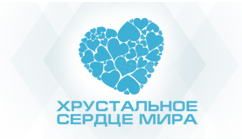 Всероссийский конкурс«PRO-ИСКУССТВО»2 декабря 2023 г.ДК ЖДг.Краснодар пл.Привокзальная, 2 https://www.crystal-heart.ru/ e-mail: festivalkonkurs@mail.ru;  тел.  +79691231639 ,  +7(499)389-73-90-Хореография-Вокальное искусство-Цирковое искусство-Инструментальное искусство-Театральное искусство-Художественное чтение-Конферансье (ведущий)-Театр моды-ИЗО, ДПИ-Дизайнеры-Дефиле-Мажоретки-Вокально-Инструментальное исполнительствоНаименование услугиЦена за участие в первой номинацииЦена за участие во второй и последующих номинацияхЦена за участие в третьей и последующих номинацияхЦена за участие с проживаниемСолисты290025002300Полный пакет - 12500 с человека. В стоимость входит: проживание (три дня), трех разовое питание, участие в двух номинациях, трансфер к месту выступления, экскурсия. Трансфер вокзал-гостиница и гостиница-вокзал, оплачивается дополнительно.Действует система 20+1 (бесплатно). При количестве группы 21 человек – 1 руководитель бесплатноЭконом пакет - 8500 руб. В стоимость входит: проживание (3 дня), питание - только завтраки, участие в двух номинациях, трансфер к месту выступления. Трансфер вокзал-гостиница и гостиница-вокзал, оплачивается дополнительно.Действует система 20+1 (бесплатно). При количестве группы 21 человек – 1 руководитель бесплатноДуэты3700 (1850 с человека)3200 (1600 с человека)3000 (1500 с человека)Полный пакет - 12500 с человека. В стоимость входит: проживание (три дня), трех разовое питание, участие в двух номинациях, трансфер к месту выступления, экскурсия. Трансфер вокзал-гостиница и гостиница-вокзал, оплачивается дополнительно.Действует система 20+1 (бесплатно). При количестве группы 21 человек – 1 руководитель бесплатноЭконом пакет - 8500 руб. В стоимость входит: проживание (3 дня), питание - только завтраки, участие в двух номинациях, трансфер к месту выступления. Трансфер вокзал-гостиница и гостиница-вокзал, оплачивается дополнительно.Действует система 20+1 (бесплатно). При количестве группы 21 человек – 1 руководитель бесплатноТрио1200 руб. с человека1000 руб. с человека950 руб. с человекаПолный пакет - 12500 с человека. В стоимость входит: проживание (три дня), трех разовое питание, участие в двух номинациях, трансфер к месту выступления, экскурсия. Трансфер вокзал-гостиница и гостиница-вокзал, оплачивается дополнительно.Действует система 20+1 (бесплатно). При количестве группы 21 человек – 1 руководитель бесплатноЭконом пакет - 8500 руб. В стоимость входит: проживание (3 дня), питание - только завтраки, участие в двух номинациях, трансфер к месту выступления. Трансфер вокзал-гостиница и гостиница-вокзал, оплачивается дополнительно.Действует система 20+1 (бесплатно). При количестве группы 21 человек – 1 руководитель бесплатноКонкурсный номер, в котором принимают участие от 4 до 9 человек900 рублей с человека800 рублей с человека700,00 рублей с человекаПолный пакет - 12500 с человека. В стоимость входит: проживание (три дня), трех разовое питание, участие в двух номинациях, трансфер к месту выступления, экскурсия. Трансфер вокзал-гостиница и гостиница-вокзал, оплачивается дополнительно.Действует система 20+1 (бесплатно). При количестве группы 21 человек – 1 руководитель бесплатноЭконом пакет - 8500 руб. В стоимость входит: проживание (3 дня), питание - только завтраки, участие в двух номинациях, трансфер к месту выступления. Трансфер вокзал-гостиница и гостиница-вокзал, оплачивается дополнительно.Действует система 20+1 (бесплатно). При количестве группы 21 человек – 1 руководитель бесплатноКонкурсный номер, в котором принимают участие от 10 до 19 человек850 рублей с человека750 рублей с человека650 рублей с человекаПолный пакет - 12500 с человека. В стоимость входит: проживание (три дня), трех разовое питание, участие в двух номинациях, трансфер к месту выступления, экскурсия. Трансфер вокзал-гостиница и гостиница-вокзал, оплачивается дополнительно.Действует система 20+1 (бесплатно). При количестве группы 21 человек – 1 руководитель бесплатноЭконом пакет - 8500 руб. В стоимость входит: проживание (3 дня), питание - только завтраки, участие в двух номинациях, трансфер к месту выступления. Трансфер вокзал-гостиница и гостиница-вокзал, оплачивается дополнительно.Действует система 20+1 (бесплатно). При количестве группы 21 человек – 1 руководитель бесплатноКонкурсный номер, в котором принимают участие от 20 и более человек750 рублей с человека650 рублей с человека550 рублей с человекаПолный пакет - 12500 с человека. В стоимость входит: проживание (три дня), трех разовое питание, участие в двух номинациях, трансфер к месту выступления, экскурсия. Трансфер вокзал-гостиница и гостиница-вокзал, оплачивается дополнительно.Действует система 20+1 (бесплатно). При количестве группы 21 человек – 1 руководитель бесплатноЭконом пакет - 8500 руб. В стоимость входит: проживание (3 дня), питание - только завтраки, участие в двух номинациях, трансфер к месту выступления. Трансфер вокзал-гостиница и гостиница-вокзал, оплачивается дополнительно.Действует система 20+1 (бесплатно). При количестве группы 21 человек – 1 руководитель бесплатноТеатральные коллективы от 3 и более человек	1200 руб. с человека1000 руб. с человека950 руб. с человекаПолный пакет - 12500 с человека. В стоимость входит: проживание (три дня), трех разовое питание, участие в двух номинациях, трансфер к месту выступления, экскурсия. Трансфер вокзал-гостиница и гостиница-вокзал, оплачивается дополнительно.Действует система 20+1 (бесплатно). При количестве группы 21 человек – 1 руководитель бесплатноЭконом пакет - 8500 руб. В стоимость входит: проживание (3 дня), питание - только завтраки, участие в двух номинациях, трансфер к месту выступления. Трансфер вокзал-гостиница и гостиница-вокзал, оплачивается дополнительно.Действует система 20+1 (бесплатно). При количестве группы 21 человек – 1 руководитель бесплатноФАМИЛИЯ, ИМЯ УЧАСТНИКА или название КОЛЛЕКТИВА         1.         Город, в котором принимаете участие                  ВОЗРАСТНАЯ КАТЕГОРИЯ2.Номинация3.Ф.И.О. художественного руководителя коллектива, телефон4.Мастер класс (если нужно)6.Название, адрес учреждения почтовый индекс учреждения, телефон,e-mail. 7.Конкурсная программа (название произведения) 8.Количество участников9. Заказ видео, почтовый адрес, по которому его нужно выслать наложенным платежом) оплата при получении на почте10.Кто будет оплачивать за участие:10.родители10.учреждение культуры11.ФИО и телефон родителей12.Трансфер (если нужно) оплачивается отдельно 13.Проживание (если нужно)14.Участие в баттле (оплачивается отдельно)15.Дополнительная информация (необходимость в микрофонах, ребенок – Лауреат или обладатель ГранПри и пр.)